PROYECTO DE ORDEN DEL DÍApreparado por la Oficina de la UniónDescargo de responsabilidad: el presente documento no constituye un documento de política u orientación de la UPOV	Apertura de la sesión	Aprobación del orden del día	Informe del Secretario General Adjunto sobre las novedades acaecidas en la UPOV (documento TC/55/12)	Informes sobre la labor de los Grupos de Trabajo Técnico, incluido el Grupo de Trabajo sobre Técnicas Bioquímicas y Moleculares, y Perfiles de ADN en particular (BMT) (documentos BMT/18/[xx], TWA/48/[xx], TWC/37/[xx], TWF/49/12, TWF/50/[xx], TWO/51/12 y TWV/53/[xx] e informes verbales de los presidentes)	Cuestiones planteadas por los Grupos de Trabajo Técnico (documento TC/55/3)	Documentos TGP (documento TC/55/4)Revisión de documentos TGP TGP/7:	Elaboración de las directrices de examen (documento TGP/7/7 Draft 1)Caracteres que solo se aplican a ciertas variedades (documento TC/55/13)TGP/8:	Diseño de ensayos y técnicas utilizados en el examen de la distinción, la homogeneidad y la estabilidad (documento TGP/8/4 Draft 1)Tratamiento de datos para la evaluación de la distinción y la elaboración de descripciones de variedades (documento TC/55/14)TGP/10:	Examen de la homogeneidad (documento TGP/10/2 Draft 1)TGP/14:	Glosario de términos utilizados en los documentos de la UPOV (documento TGP/14/4 Draft 1)Nombres de los colores de la carta de colores RHS (documento TC/55/15)TGP/15:	Orientación sobre el uso de marcadores bioquímicos y moleculares en el examen de la distinción, la homogeneidad y la estabilidad (DHE) (documento TGP/15/2 Draft 2)Nuevo ejemplo: Marcador ligado a un carácter con información incompleta sobre el nivel de expresión (documento TC/55/16)	Bases de datos de información de la UPOV (documento TC/55/5)	Intercambio y uso de programas informáticos y equipo (documento TC/55/6)UPOV/INF/16	Programas informáticos para intercambio (revisión) 
(documento UPOV/INF/16/9 Draft 1)UPOV/INF/22	Programas informáticos y equipos utilizados por los miembros de la Unión (revisión) (documento UPOV/INF/22/6 Draft 1)	Técnicas moleculares (documento TC/55/7)	Denominaciones de variedades (documento TC/55/8)	Talleres preparatorios (documento TC/55/9)	Cooperación internacional en materia de examen (documento TC/55/10)	Asuntos relativos a las descripciones de variedades (documento TC/55/11)	Debate sobre la distancia mínima entre las variedades (eventuales ponencias)	Directrices de examen (documento TC/55/2)	Cuestiones para información*:a)	Lista de géneros y especies respecto de los cuales las autoridades poseen experiencia práctica en el examen de la distinción, la homogeneidad y la estabilidad (documento TC/55/INF/4)b)	Bases de datos de información de la UPOV (documento TC/55/INF/2)c)	Bases de datos de descripciones de variedades (documento TC/55/INF/3)d)	UPOV PRISMA (documento TC/55/INF/5)e)	Técnicas moleculares (documento TC/55/INF/6)f)	Denominaciones de variedades (documento TC/55/INF/7)g)	Cooperación internacional en materia de examen (documento TC/55/INF/8)h)	Las diferencias en las notas para evaluar la distinción (documento TC/55/INF/9)	Programa de la quincuagésima sexta sesión	Aprobación del informe (si se dispone de tiempo suficiente)	Clausura de la sesión[Fin del documento]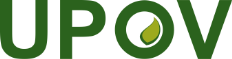 SUnión Internacional para la Protección de las Obtenciones VegetalesComité TécnicoQuincuagésima quinta sesión
Ginebra, 28 y 29 de octubre de 2019TC/55/1Original: InglésFecha: 31 de mayo de 2019